An introduction to Plain English writing - workbookLast revised 30 June 2017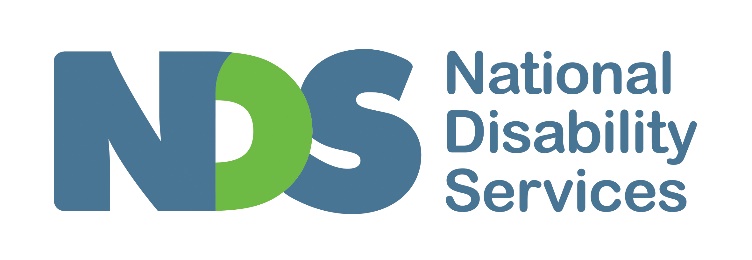 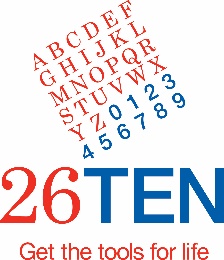 About the programThis training program is an action from the Tasmanian Disability Sector Language, Literacy and Numeracy Skills Action Plan 2016 - 2017.The aim is to introduce support workers and team leaders to writing in Plain English.This workshop is based on “Communicate clearly: A guide to Plain English” second edition, produced by 26TEN. The full document is available from the following URL: https://26ten.tas.gov.au/communicate-clearly/Pages/About-this-guide.aspx. This program is adapted from the full training program to allow an overview of Plain English to be presented during a one-hour, team-based training session.Session objectivesAt the end of this session you will be able to:Understand what is meant by Plain EnglishRecognise the benefits of using Plain EnglishUnderstand the steps to follow when writing Plain EnglishPlain English definitionPlain English is a way of presenting information that helps someone to understand it the first time they read or hear it. It allows them to get to the information they need, understand it easily and act if they need to.When you use plain English you:Write in clear languageGive relevant information in the right orderHelp people find information quicklyWhat does Plain English writing look like?Read the following examples, and discuss which is most useful for Jack. Which do you think is written in Plain English? Email 1From: pam@supersupportservice.org.auTo: jack@supersupportservice.org.auSubject: Our van is being servicedHello Jack,One of our vans is being serviced this week so can you get a taxi and go and get it when you are on shift?ThanksPamelaEmail 2From: pam@supersupportservice.org.auTo: jack@supersupportservice.org.auSubject: Requirement for vehicle collection from service and repair centreDear Jack,Doubtless you are aware that Super Support Service has procured a Toyota van as a necessity of our contract with DHHS to transport residents between venues of their need. In keeping with our Workplace Health and Safety policy, the vehicle must be serviced every 6 months or after each 15,000 km and as such, it is now time for the vehicle to be serviced by the service and repair centre associated with the distributor, namely Hickman Motors. The servicing arrangements have been arranged by the fleet manager, Stephen Roderick and will involve a full service including oil change.As you are working in the morning at the supported accommodation facility at 15 Birdsville St, you are being directed to collect the vehicle at the commencement of your shift at this time. You may catch a taxi cab to the service and repair centre using a voucher that is available in the office at the same address, namely 15 Birdsville St. The address of Hickman Motors can be found using a relatively simple search of the internet or through utilisation of the Yellow Pages directory.Yours Sincerely,PamelaEmail 3From: pam@supersupportservice.org.auTo: jack@supersupportservice.org.auSubject: Service completed - Toyota van Registration AB55Hello Jack,The Toyota van has been serviced this week. It is ready for collection from Hickman Motors.Please collect the van at the start of your shift on Thursday afternoon.You will need to catch a taxi. There is a taxi voucher in the office at 15 Birdsville Street.Hickman Motors’ address is 12 Jet Road, Moonah.Thanks
PamelaWhy use Plain English?The reader understands what you’ve writtenAvoid confusionSave time and therefore moneyUse language appropriate for the reader’s reading skillsMinimise mistakes, complaints, or unnecessary queriesEmpower others to understand and follow instructions Enable others to make better informed decisionsDecrease writing time and cut reading timeCan you think of any other reasons?There are 5 steps to writing in Plain EnglishThink about your readerOrganise your informationWrite your contentCheck what you have writtenDesign and produce your documentStep 1 - Think about your readerKnow who you are writing for and why.Who are you writing for?Why are you writing it?What action do you want them to take (to do, to think or feel)?Is there more than one reader or group of readers? Do they need separate documents?Who do you write emails to?I write emails to:Why do you write emails?The reasons I write emails are:Write for your reader:Are they familiar with the words and terms you will use? Will you need to explain details they are not familiar with?Will they need any background information?What information can you assume they understand?Will they read the whole document? Will they skip through to the sections that interest them?Step 2 - Organise your informationUse plenty of signpostsHeadings and sub-headings help people to work their way around a page. They also make the text less intimidating.Use bullet-point lists to break down complex text into lists.Use clear paragraphsLimit each paragraph to one idea or topic.Keep paragraph length to two to five sentences.Leave some white space between each paragraph.Keep documents as short as possibleMake sure every sentence you write needs to be there.Practice organising your documentCan structure Pam’s email message, so it’s clearer. For this activity, you can work with a partner. Decide on a useful heading (the subject) for the email. Then suggest some subheadings to structure the message. Write your structure on the next page.From: pam@supersupportservice.org.auTo: team@supersupportservice.org.auSubject: It’s Christmas timeHello TeamYay, summer is almost here. I am really looking forward to having a break and going to the Gold Coast this year. Before I get too carried away, we need to organise all our Christmas things. Did someone mention that there is going to be carols in the Hampton Street Park? Do we want to do a Kris Kringle again this year? $10 or $15? It would be great if we could all go to the carols. I reckon most residents will want to go. Let me know if you want to take holidays over the Christmas shutdown and what day you can come back in January. I think the Carols are on December the 23rd, and starts at 7.30.What sort of food do you all want for our team Christmas get together? Coke, cheese and crackers, Cheezels ??? Can anyone not come if it’s on Dec 15th?CheersPamStep 3 - Write your contentBe personalUse ‘you’, ‘we’ and ‘I’ in your documentsUse everyday wordsDo not use long words when short words will doExplain technical terms if you need to use themKeep sentences shortUse the active voice instead of the passive voice. This is clearer and generally shorter.Be consistentUse the same terms throughout your documentBe specificDetails can give a better picture of what you are writing aboutSpell out acronyms the first time you use themFor example, Australian Disability Enterprise (ADE)Ask specific questions if you need answersPractice writing contentUse the blank lines below to draft an email for the staff at the house to pass on the following information. You will also need to ask them to respond. The maintenance supervisor called, and has organised the electrician to repair the washing machine. Someone needs to be at the house between 9 am and 1 pm tomorrow.From: teamleader@myservice.org.auTo: team@myservice.org.auSubject: Step 4 - Check what you have writtenTake your time to edit and proof read your document. Edit the structureIs the information in a logical order the reader can follow easily?Is everything the reader needs included?Is there any information your reader doesn’t need? Can you cut it out?Edit the messageCheck that sentences are clear and directCheck that you have used everyday words that your reader is familiar withCheck that sentences are shortCheck that you have used consistent spelling and terminologyCheck that the information is accurateProof read the documentIt can be a really good idea to get someone else to read your document for you. At first it can be difficult getting feedback. You get used to it though.Are all words, especially names, spelt correctly?Are all the numbers, including phone numbers, correct?Are full stops and capital letters used correctly?Practice editing and proof readingEdit the draft email you wrote on the previous page. There’s a spare page at the back of this booklet if you’d like to re-write it.When you’re done, swap with someone else and proofread each other’s documents.Step 5 - Design and produce your documentUsing these features will make your document easy to read. This increases accessibility. Use a clear, readable font, such as, Arial, font size 12Use subheadings and dot pointsMake important points stand out, use bold, size or a different colourUse 1.15 or 1.5 line spacingOther documents where you can use Plain EnglishIncident reportsPlanningWorkplace procedures (use numbers for actions/steps)Can you think of any other documents you write?Everyday wordsConcise wordsMore informationCommunicating in Plain EnglishPractice writingFollow the 5 steps to write a Plain English document using the blank lines below. It was your turn to do the shopping run today, but you ran out of time. You have written a list for someone else to do it tomorrow. The list includes toiletries for 2 residents, food for the BBQ on Saturday, and the Webster Pacs need to be collected.Use your imagination to add a few details to the above to make sure the correct items are purchased. From: teamleader@myservice.org.auTo: team@myservice.org.auSubject: Active voicePassive voiceI will call you tomorrow.You will be called tomorrow.The coordinator approved the community access program.The community access program was approved by the coordinator.Instead ofConsideraccompanyjoin, go withalternativelyorascertainfind outbeneficialhelpfulcalculatework outdeterminecheck, work outendeavourtryfacilitatehelp, enablefundamentalbasicparticipatetake partutiliseuseterminateend, finishInstead ofConsideradequate number ofenoughadjacent tobeside, next todraw your attention topoint out, showfor the duration of during, until the endfor the purpose oftoin respect ofabout, forin the event ofifmake an applicationapplyon the condition thatifwith regard toabout